IT PROJECT MANAGEMENT 
TRANSITION PLAN TEMPLATE 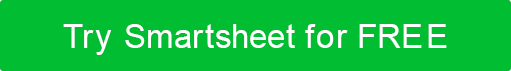 Project Overview / Goals and Objectives				Current State Analysis / Summary				Technical Details				System Documentation				Software Development Methodologies				Maintenance and Support Procedures				Transition Plan				Communication Plan				Resource Plan				Risk Management Plan				Quality Assurance Plan				Training Plan				Notes	PROJECT TITLEPROJECT TITLEPROJECT TITLEPROJECT TITLEPROJECT TITLEPROJECT TITLEPROJECT SPONSORPROJECT SPONSORPROJECT MANAGERPLAN CREATED BYDATEDATE1PROJECT OVERVIEW  / GOALS AND OBJECTIVES2CURRENT STATE ANALYSIS / SUMMARY3TECHNICAL DETAILSHARDWARE AND SOFTWARE CONFIGURATIONSHARDWARE AND SOFTWARE CONFIGURATIONSNETWORK INFRASTRUCTURENETWORK INFRASTRUCTURESECURITY PROTOCOLSSECURITY PROTOCOLSDATA MANAGEMENTDATA MANAGEMENT4SYSTEM DOCUMENTATIONSYSTEM ARCHITECTURESYSTEM ARCHITECTURESYSTEM DESIGNSYSTEM DESIGNDEVELOPMENT PLANSDEVELOPMENT PLANS5SOFTWARE DEVELOPMENT METHODOLOGIES  e.g., Agile, Waterfall, or DevOps6MAINTENANCE AND SUPPORT PROCEDURES7TRANSITION PLANTRANSITION PLANTRANSITION PLANTIMELINESTIMELINESSTART DATEEND DATEKEY MILESTONESSTART DATEEND DATESPECIFIC TASKSASSIGNED TOSTART DATEEND DATE8COMMUNICATION PLANFREQUENCY AND FORMAT OF COMMUNICATIONFREQUENCY AND FORMAT OF COMMUNICATIONCOMMUNICATION CHANNELS TO BE USEDCOMMUNICATION CHANNELS TO BE USED9RESOURCE PLANSTAFFSTAFFEQUIPMENTEQUIPMENTSOFTWARESOFTWAREBUDGETBUDGET10RISK MANAGEMENT PLAN11QUALITY ASSURANCE PLANTESTING PROCEDURESTESTING PROCEDURESREVIEW PROCESSESREVIEW PROCESSES12TRAINING PLAN13NOTESDISCLAIMERAny articles, templates, or information provided by Smartsheet on the website are for reference only. While we strive to keep the information up to date and correct, we make no representations or warranties of any kind, express or implied, about the completeness, accuracy, reliability, suitability, or availability with respect to the website or the information, articles, templates, or related graphics contained on the website. Any reliance you place on such information is therefore strictly at your own risk.